ФотографияДолжностьФИОРабочий телефонАдрес электронной почтыГрафик работы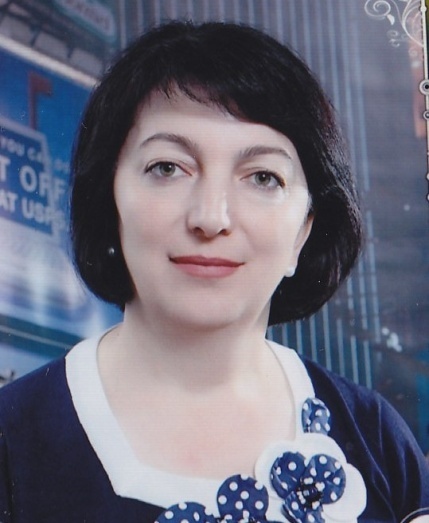 директорКанукоева Мадина Биляловна88663075291canukoeva2011@yandex.ruПонедельник-суббота8.00-17.00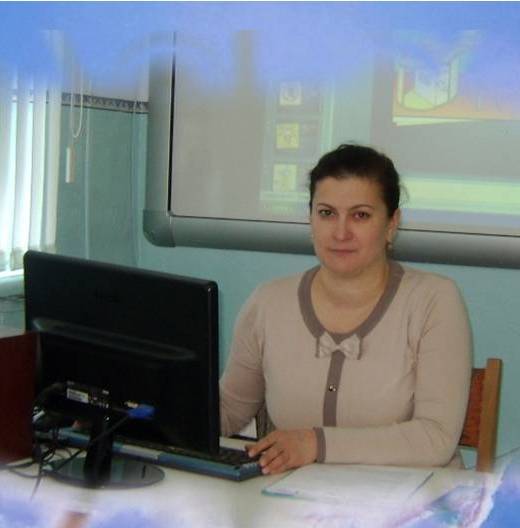 Зам. директора по УВРКибишева Асият Муаедовна88663075291kibias@yandex.ruПонедельник-суббота8.00-17.00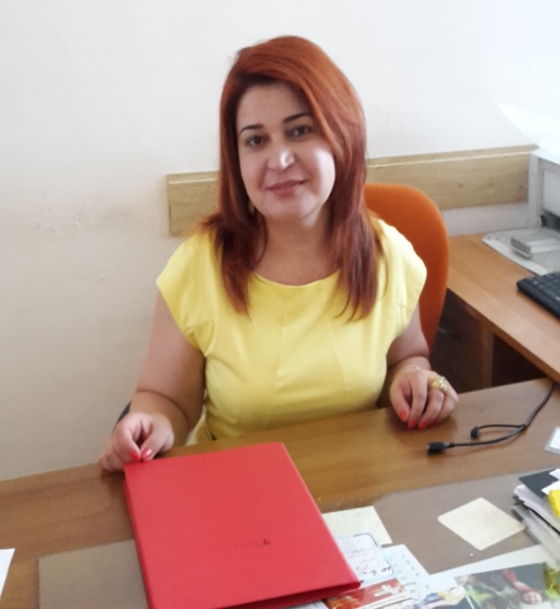 Зам. директора по ВРКанукоева Залина Мишевна88663075291zalina.kanukoewa@mail.ruПонедельник-суббота8.00-17.00